Сумська міська радаVIІ СКЛИКАННЯ LXIV СЕСІЯРІШЕННЯвід 13 листопада 2019 року № 5923-МРм. СумиРозглянувши звернення громадянина, надані документи, відповідно до протоколу засідання постійної комісії з питань архітектури, містобудування, регулювання земельних відносин, природокористування та екології Сумської міської ради від 03.10.2019 № 169, статей 12, 40, 79-1, 116, 118, 121, 122 Земельного кодексу України, статті 50 Закону України «Про землеустрій», керуючись пунктом 34 частини першої статті 26 Закону України «Про місцеве самоврядування в Україні», Сумська міська рада ВИРІШИЛА:Відмовити Котенку Андрію Олександровичу в наданні дозволу на розроблення проекту землеустрою щодо відведення земельної ділянки у власність за адресою: м. Суми, вул. Запорізька, навпроти буд. № 18, орієнтовною площею 0,1000 га для будівництва і обслуговування жилого будинку, господарських будівель і споруд у зв’язку з тим, що зазначена земельна ділянка перебуває в приватній власності іншої особи, що підтверджено державним актом на право приватної власності на землю.Секретар Сумської міської ради                                                         А.В. БарановВиконавець: Клименко Ю.М.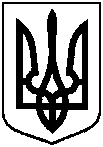 Про відмову Котенку Андрію Олександровичу в наданні дозволу на розроблення проекту землеустрою щодо відведення земельної ділянки                  за адресою: м. Суми,                                                 вул. Запорізька, навпроти буд. № 18